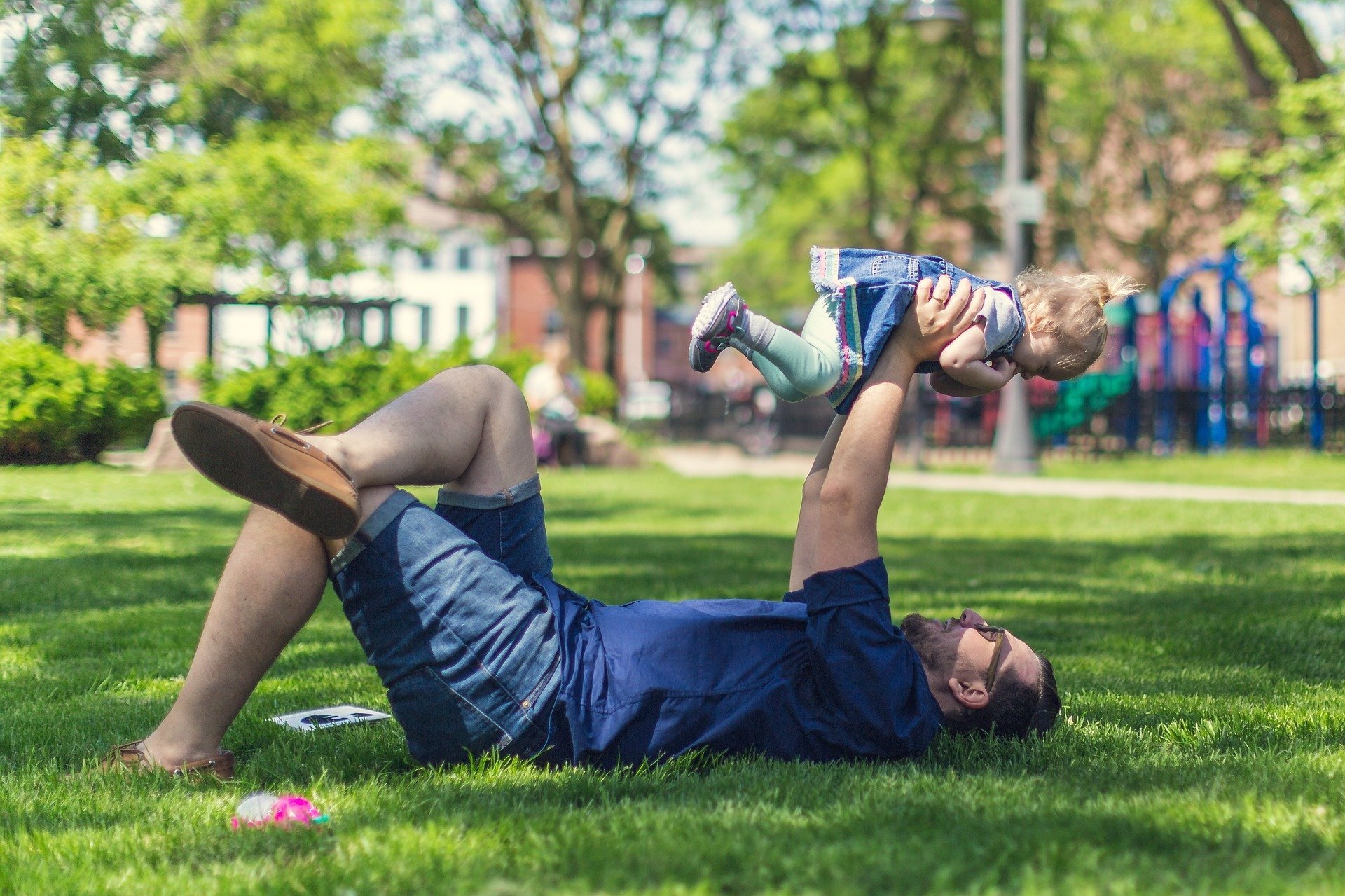 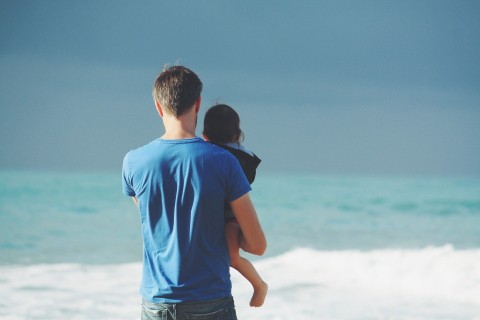 Dokończ  zdania:Lubię  z  tatą ………………………………………………………………………………………..……….. .Wspólnie  z  tatą  zbudowaliśmy ………………………………………. .Lubię  wycieczki …………………………………………. z  moim tatą. Mój tata  nauczył  mnie ……………………………………………………… .